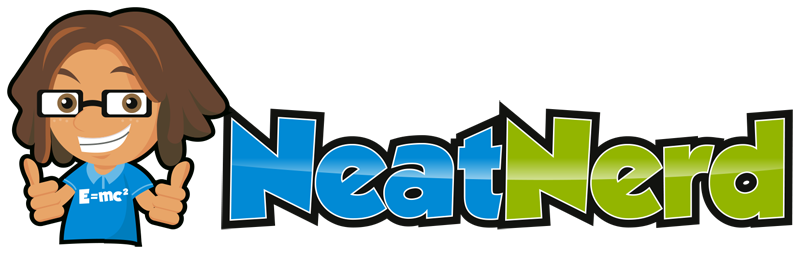 The N2 Club Membership ProgramThe N2 Club is a subscription service for monthly organizing session.  Being a member of the N2 Club means you get to enjoy the peace of mind that comes with an organized life.  No more wasting time searching for lost items or buying the same things over and over again because you don’t realize that you already have them.  Welcome to parking in your garage.  Welcome to having time to relax or do the things that you enjoy doing. You’ll have an organizing professional in your corner at all times to ensure that your organizing and productivity goals are met.  Having consistent and regularly scheduled organizing/productivity sessions and virtual assistance means that you get to enjoy a less stressed life.Benefits of MembershipMonthly In-Person Organizing SessionsGet organized and stay organized with regularly scheduled sessions.  Regular sessions will allow you to get organized and help to create habits to maintain that organization.  Simply schedule your session for the day of the month that works best for you.  Session can be rescheduled if necessary with 48 hrs notice.Unlimited Virtual ConsultationsThe Neat Nerd always leaves homework.  If you need “tutoring” you will have unlimited telephone or video calls for help/and ideas.  Just call or text with your questions and your questions will be answered.EligibilityYou are eligible to join the N Squared Club when you have completed 2 or more organizing sessions within the last 12 months.Club Membership DetailsMonthly 3- or 4-hour sessions with the Neat Nerd.Monthly membership fee is 20% off the standard rate. Additional hours may be purchased at the discounted rate.Initial term minimum of six (6) months. Then auto renews on the first of every month until cancelled.  Membership hours rollover to the next month if not used.Club members are allowed to accumulate up to 2 rolled over sessions. Membership is limited to one per household and is non-transferable.Club Membership CancellationClub Membership may be cancelled any time after the initial six (6) month term by providing 30 day written notice using the Club Membership Cancellation Request form.  Once cancelled you cannot join again for a period of 3 months and must re-qualify by completing 2 or more organizing sessions at the standard organizing rate.Appointment Cancellation PolicyClub member sessions must be cancelled with at least 48 hours’ notice from session start time.Club member sessions cancelled within 48 hours will result in forfeiting 2 hours of your membership.Failure to appear for scheduled session will result in forfeiting the session for the month.